Ervas koolstofvezel Lijmwapening –Sheets (ERVAS C-SHEETS) Samenvatting
Bij verandering van de conditie van of de werkelijke belasting op een betonnen constructie, kunnen de berekende grenswaarden overschreden worden, waardoor de beton versterkt dient te worden. Het toepassen van onder meer Koolstofvezels, aan de buitenzijde van de constructie aangebracht, kan een oplossing zijn. Een gebruikt ondermeer Koolstof Sheets, die als voordeel hebben dat ook ronde vormen (denk aan kolommen, schoorstenen) versterkt kunnen worden. Koolstof Lamellen zijn voor die toepassing niet geschikt.Beschrijving 
ERVAS C-Sheets bestaan uit unidirectionaal gestrekte koolstofvezels in schering samen gehouden door een dun glasvezelnetwerk in slag. Er zijn twee types sheets beschikbaar met elasticiteitsmoduli groter dan 240 kN/mm2 en 640 kN/mm2.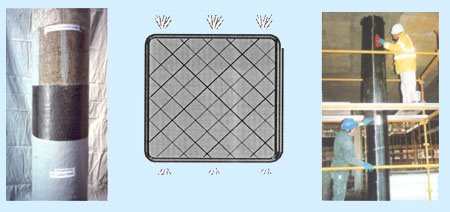 Gebruik en toepassingen 
Elementen uit gewapend beton worden voor een gegeven belasting statisch berekend en uitgevoerd. Zoals in de inleiding aangegeven kunnen gedurende de levensduur van een bouwwerk omwille van verschillende redenen de eisen en de condities veranderen.ERVAS koolstofvezel sheets kunnen gebruikt worden voor het versterken van kolommen, liggers, schoorstenen, silos, tunnels en andere constructie-elementen die onderhevig zijn aan ongunstige belastingsomstandigheden. De sheets verschaffen een unieke oplossing voor het versterken van complexe vormen omdat ze rond het betroffen element gewikkeld kunnen worden. Dit laat aan de ontwerper toe om ook ronde kolommen, gebogen tunnelsecties, gecompliceerde kolomkoppen, buizen en schoorstenen te versterken, iets wat niet mogelijk zou zijn met gepultrudeerde CRRP laminaten. Verwerking in het kort 
Om ervoor te zorgen dat de overdracht van de belastingen van de ERVAS C-Sheet naar de ondergrond goed gebeurt moet het oppervlak opgeruwd worden via zandstralen of opschuren. Vervolgens worden alle beschadigde delen (scheuren, grindnesten en/of oppervlaktegebreken) gerepareerd. Alvorens de sheets aan te brengen, wordt het oppervlak schoon en stofvrij gemaakt. Vervolgens worden de sheets middels verlijmen aangebracht. Scherpe hoeken worden afgerond. Het materiaal mag dan 24 uur niet verstoord worden. ERVAS C-Sheets zullen de beoogde sterkte behalen na 7 dagen.Eigenschappen 
Fysische EigenschappenSamenstelling doorlopende unidirectionale koolstofvezelsMechanische Eigenschappen Ervas International BV
Noorderweg 45/50
1221 AA  HILVERSUM
T: 035-6833888
F: 035-6851778
E: Info@ervas.nl 
I: www.ervas.nl KleurZwartVf 100% vezel inhoudTGM100°-125°CType ERVAS C-Sheet: E-waarde in GPaC-Sheet 240C-Sheet 640Gewicht van de ERVAS C-Sheet200 g/m2300 g/m2400 g/m2Dikte voor de berekening0,117 mm0,176 mm0,235 mmDoorsnede voor een breedte van 1000 mm117 mm2176 mm2235 mm2Elasticiteitsmodulus voor ontwerp240 GPa/ veiligheidsfactor240 GPa/ veiligheidsfactor640 GPa/ veiligheidsfactorOverlapping in de vezelrichting10 cm10 cm10 cmTrekkracht3800 MPa3800 MPa2650 MPaUiterste verlenging1,55%1,55%0,40%Trekkracht bij breuk voor bepaalde breedte4500N/ 10mm6750N/ 10mm6200N/ 10mm